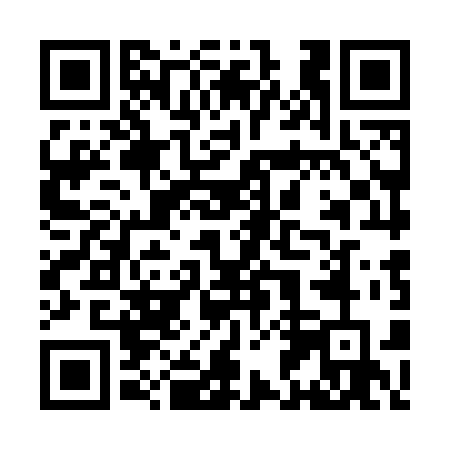 Ramadan times for Großebersdorf, AustriaMon 11 Mar 2024 - Wed 10 Apr 2024High Latitude Method: Angle Based RulePrayer Calculation Method: Muslim World LeagueAsar Calculation Method: ShafiPrayer times provided by https://www.salahtimes.comDateDayFajrSuhurSunriseDhuhrAsrIftarMaghribIsha11Mon4:314:316:1512:043:145:545:547:3212Tue4:294:296:1312:043:155:555:557:3413Wed4:264:266:1112:033:165:575:577:3514Thu4:244:246:0912:033:175:595:597:3715Fri4:224:226:0712:033:186:006:007:3916Sat4:204:206:0512:033:196:016:017:4017Sun4:174:176:0312:023:206:036:037:4218Mon4:154:156:0112:023:216:046:047:4419Tue4:134:135:5812:023:226:066:067:4520Wed4:114:115:5612:013:226:076:077:4721Thu4:084:085:5412:013:236:096:097:4922Fri4:064:065:5212:013:246:106:107:5023Sat4:044:045:5012:013:256:126:127:5224Sun4:014:015:4812:003:266:136:137:5425Mon3:593:595:4612:003:276:156:157:5626Tue3:573:575:4412:003:276:166:167:5727Wed3:543:545:4211:593:286:186:187:5928Thu3:523:525:4011:593:296:196:198:0129Fri3:493:495:3811:593:306:216:218:0330Sat3:473:475:3611:583:316:226:228:0431Sun4:444:446:3412:584:317:247:249:061Mon4:424:426:3212:584:327:257:259:082Tue4:394:396:2912:584:337:277:279:103Wed4:374:376:2712:574:347:287:289:124Thu4:344:346:2512:574:347:297:299:145Fri4:324:326:2312:574:357:317:319:166Sat4:294:296:2112:564:367:327:329:177Sun4:274:276:1912:564:367:347:349:198Mon4:244:246:1712:564:377:357:359:219Tue4:224:226:1512:564:387:377:379:2310Wed4:194:196:1312:554:387:387:389:25